Quels ateliers en période 5 au CP ? (en période 1 au CE1)MATHEMATIQUESDelphine GRASSET- EffetEurekaDelphine GRASSET- EffetEurekaDelphine GRASSET- EffetEurekaDelphine GRASSET- EffetEurekaQuels ateliers en période 5 au CP ? (en période 1 au CE1)FRANÇAISDelphine GRASSET- EffetEurekaDelphine GRASSET- EffetEurekaDelphine GRASSET- EffetEurekaDelphine GRASSET- EffetEurekaQuels ateliers en période 5 au CP ? (en période 1 au CE1)BONUSNombresLIRE, DÉNOMBRER ET REPRÉSENTER LES NOMBRES JUSQU'À 79/ JUSQU'À 89/ JUSQU'À 99LIRE, DÉNOMBRER ET REPRÉSENTER LES NOMBRES JUSQU'À 79/ JUSQU'À 89/ JUSQU'À 99LIRE, DÉNOMBRER ET REPRÉSENTER LES NOMBRES JUSQU'À 79/ JUSQU'À 89/ JUSQU'À 99Nombreshttps://www.ecoledecrevette.fr/tableau-des-nombres-a114166120/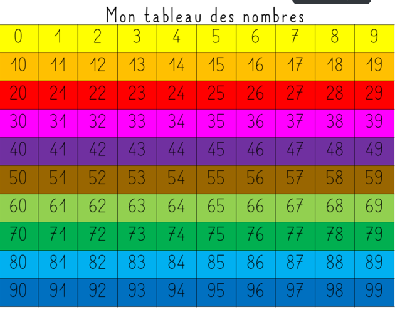 http://leblogducancre.com/category/numeration/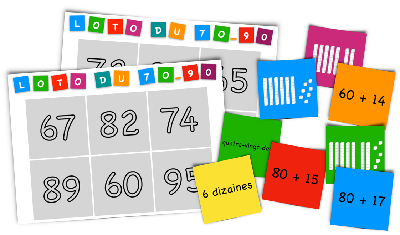 http://leblogducancre.com/category/numeration/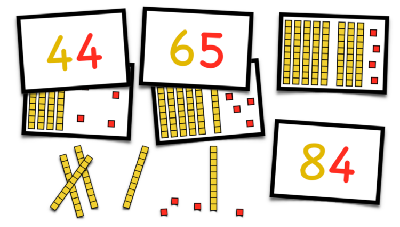 NombresCOMPARER ET RANGER DES NOMBRES JUSQU'À 100COMPARER ET RANGER DES NOMBRES JUSQU'À 100COMPARER ET RANGER DES NOMBRES JUSQU'À 100Nombreshttps://www.ecoledecrevette.fr/rangement-des-nombres-a68990665/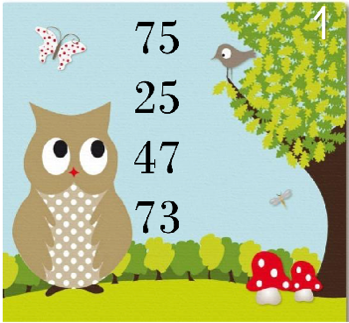 https://www.ecoledecrevette.fr/se-reperer-sur-une-droite-numerique-a117645202/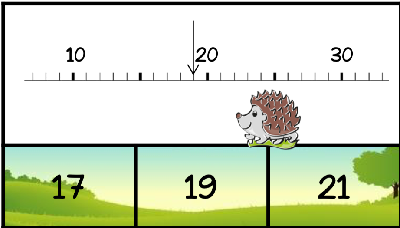 http://lakanal.net/ressources/math_jeux.htm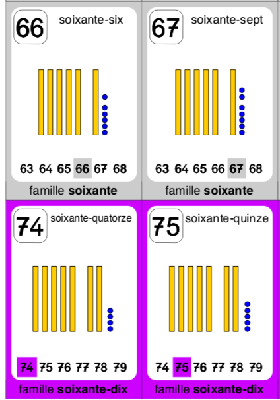 NombresUTILISER LES NOMBRES POUR RÉSOUDRE DES PROBLÈMESUTILISER LES NOMBRES POUR RÉSOUDRE DES PROBLÈMESUTILISER LES NOMBRES POUR RÉSOUDRE DES PROBLÈMESNombreshttps://www.smartgames.eu/fr/collection/jeux-préscolaires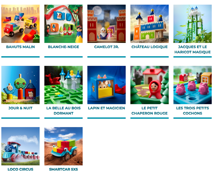 https://enseignants.nathan.fr/catalogue/mhm-la-boite-a-enigmes-cp-materiel-collectif-3133091244224.html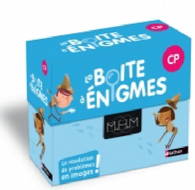 http://www.nurvero.fr/ateliers-resolution-de-problemes-c2-a174146572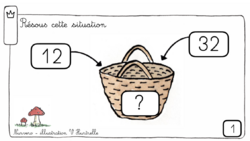 CalculsCALCULER DES ADDITIONS EN LIGNECALCULER DES ADDITIONS EN COLONNESCALCULER LES DÉCOMPOSITIONS ADDITIVES JUSQU’À 10Calculshttp://www.nurvero.fr/rituel-atelier-additions-en-ligne-a125502000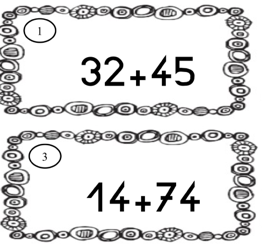 https://www.recreatisse.com/2015/10/22/laddition-dans-tous-ses-etats-addition-en-ligne-addition-en-colonnes/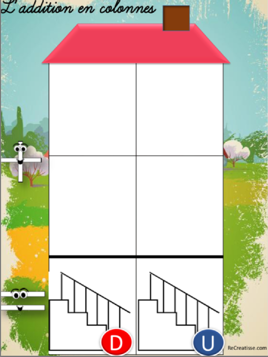 https://www.didacto.com/calcul-mental/4378-shut-the-box-8716096005028.html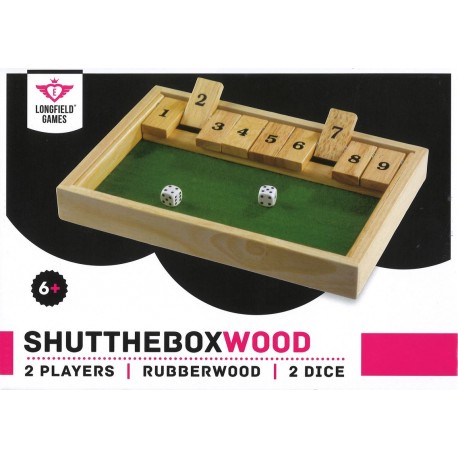 CalculsCONNAÎTRE LES DOUBLES JUSQU'À 50PRENDRE APPUI SUR LES DOUBLES POUR CALCULERCALCULER MENTALEMENT DES SOMMES, DES DIFFÉRENCES, DES PRODUITS Calculshttps://www.ecoledecrevette.fr/jeux-des-doubles-moities-des-triples-et-plus-a102491015/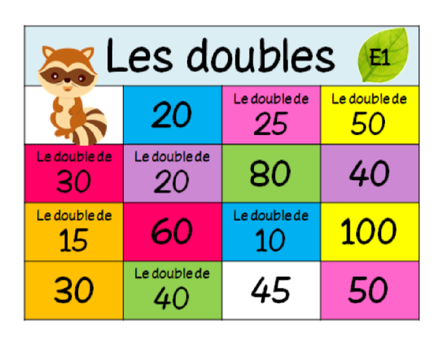 https://www.ecoledecrevette.fr/jeux-des-doubles-moities-des-triples-et-plus-a102491015/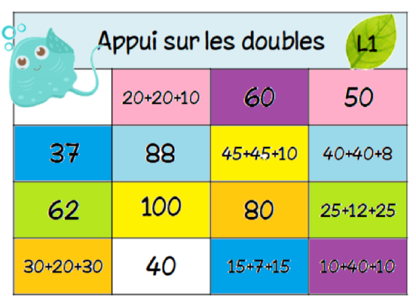 https://www.orchardtoys.com/buy/magic-maths-game_373.htm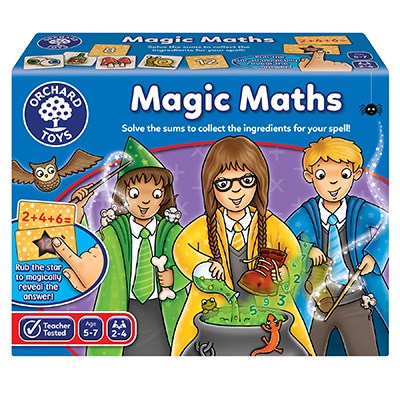 Grandeurs et mesuresSE REPÉRER DANS LA JOURNÉESE REPÉRER DANS LA JOURNÉESE REPÉRER DANS LA JOURNÉESE REPÉRER DANS LA JOURNÉEGrandeurs et mesureshttps://www.jeujouet.com/djeco-puzzle-geant-la-journee.html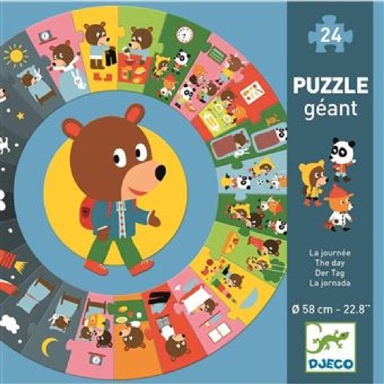 http://classemamaicress.canalblog.com/archives/2019/09/20/37649529.html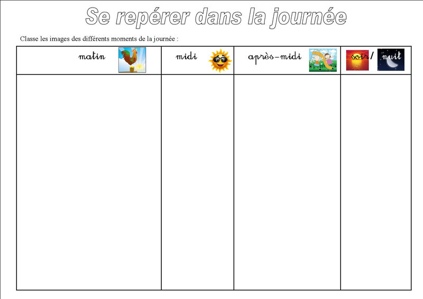 Grandeurs et mesuresLIRE L'HEURELIRE L'HEURELIRE L'HEURELIRE L'HEUREGrandeurs et mesureshttps://www.ecoledecrevette.fr/wp-content/uploads/2019/03/s_aAQEv1YbZlogGeWlbvA76pneIJEU-DES-HEURES.pdf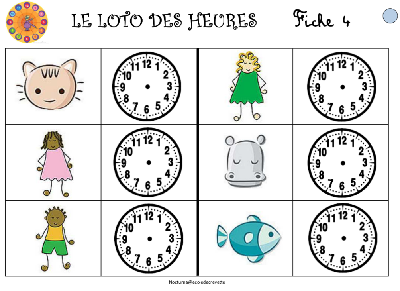 https://www.ecoledecrevette.fr/lecture-de-l-heure-a86675933/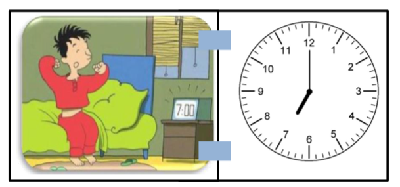 https://www.gigamic.com/jeu/quelle-heure-est-il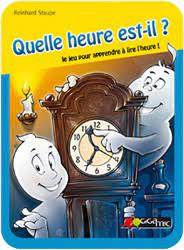 https://www.gigamic.com/jeu/quelle-heure-est-ilGrandeurs et mesuresRÉVISER LES MESURESRÉVISER LES MESURESRÉVISER LES MESURESGrandeurs et mesureshttps://www.dysemoizazoo.fr/ateliers-pour-apprendre-a-choisir-loutil-de-mesure/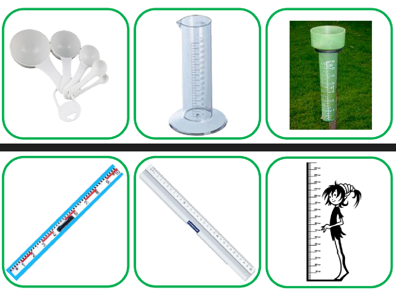 https://www.dysemoizazoo.fr/ateliers-pour-apprendre-a-choisir-loutil-de-mesure/Espace et géométrieRECONNAÎTRE DES SOLIDES ET LES NOMMERRECONNAÎTRE DES SOLIDES ET LES NOMMERRECONNAÎTRE DES SOLIDES ET LES NOMMERRECONNAÎTRE DES SOLIDES ET LES NOMMERRECONNAÎTRE DES SOLIDES ET LES NOMMEREspace et géométriehttps://www.janod.com/fr/618-jeu-de-reconnaissance-tactile-memory-touch-bois.html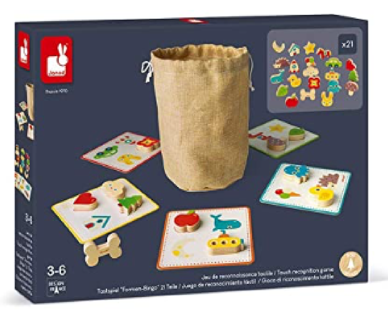 https://montessori-store.fr/sensoriel/398-sac-a-mystere-9502925421416.html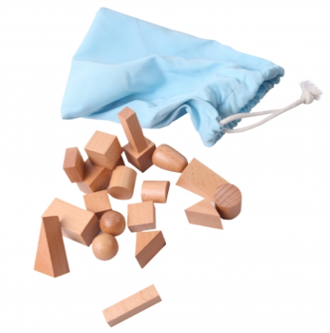 https://www.didacto.com/jeux-de-logique-pour-jouer-seul/5709-logic-park-8410446534731.html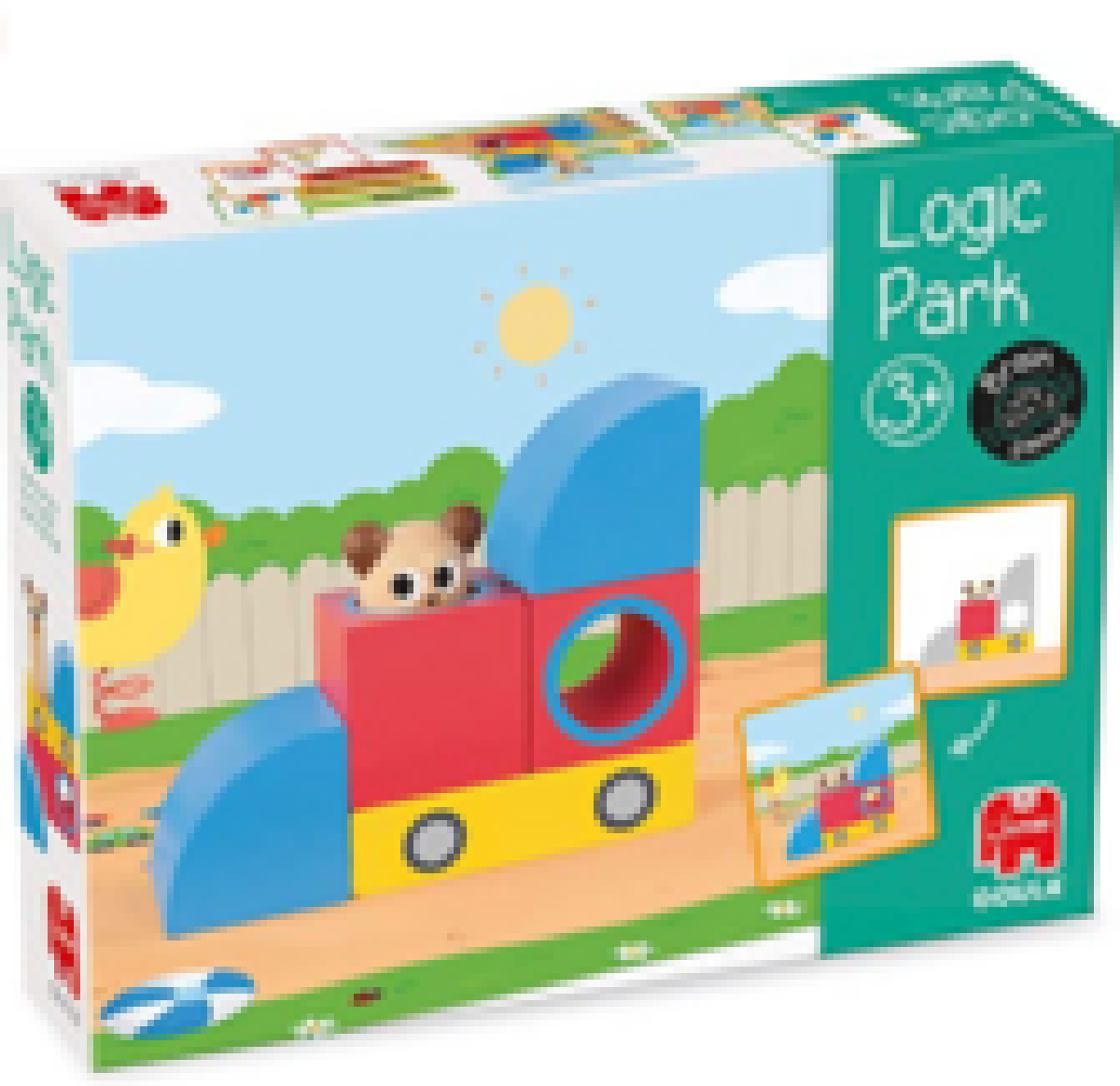 https://www.didacto.com/jeux-de-logique-pour-jouer-seul/5709-logic-park-8410446534731.htmlhttps://toutpourlejeu.com/fr/geometrie-volume-et-reperage-dans-l-espace/2623-kit-tiges-et-boules-330-pieces-geometrie-en-3-dimensions-4051799016181.html?gclid=CjwKCAjwu_mSBhAYEiwA5BBmf987Nb_NrL_4g6kLhJRyCVtHm6fsVLwlLauXm4rcIk9lJXskcCs_zBoCfQ0QAvD_BwE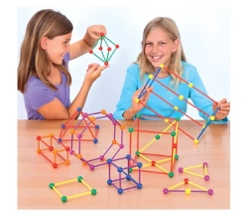 Espace et géométrieRECONNAÎTRE LES FORMES GÉOMÉTRIQUES ET LES NOMMERRECONNAÎTRE LES FORMES GÉOMÉTRIQUES ET LES NOMMERRECONNAÎTRE LES FORMES GÉOMÉTRIQUES ET LES NOMMERRECONNAÎTRE LES FORMES GÉOMÉTRIQUES ET LES NOMMERRECONNAÎTRE LES FORMES GÉOMÉTRIQUES ET LES NOMMEREspace et géométriehttps://www.didacto.com/attrimaths/4098-mosaique-attrimaths-4260414066436.html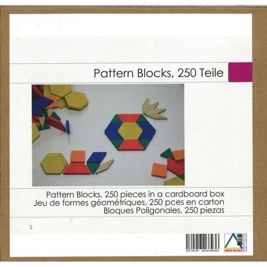 https://www.playosmo.com/fr/shopping/games/tangram/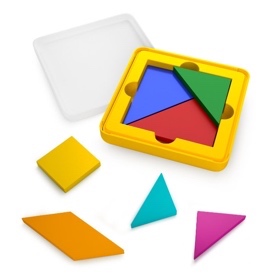 https://materiel-educatif.nathan.fr/dme/jeux-educatifs-materiel-d-apprentissage/mathematiques/atelier-geoplans-pour-2-enfants.html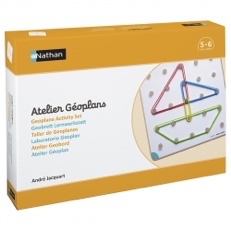 https://materiel-educatif.nathan.fr/dme/jeux-educatifs-materiel-d-apprentissage/mathematiques/atelier-geoplans-pour-2-enfants.htmlhttps://www.natureetdecouvertes.com/enfant/materiel-montessori/mathematiques/pochoirs-formes-geometriques-94096790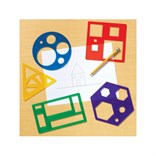 Espace et géométrieDistinguer solides et formes géométriquesDistinguer solides et formes géométriquesDistinguer solides et formes géométriquesEspace et géométriehttps://dessinemoiunehistoire.net/jeu-sept-familles-gratuit-formes-geometriques/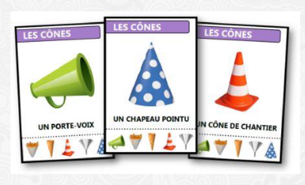 https://dessinemoiunehistoire.net/jeu-sept-familles-gratuit-formes-geometriques/https://dessinemoiunehistoire.net/jeu-sept-familles-gratuit-formes-geometriques/Langue oraleCOMPRENDRE DES CONSIGNES ORALES COMPLEXESCOMPRENDRE DES CONSIGNES ORALES COMPLEXESCOMPRENDRE DES CONSIGNES ORALES COMPLEXESLangue oralehttps://www.pirouette-editions.fr/de-l-image-a-l-action-461.fr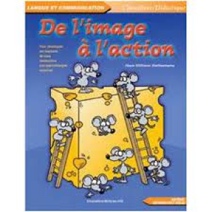 https://www.dysemoizazoo.fr/savoir-ecouter-ou-lecture-de-consignes-sur-lete/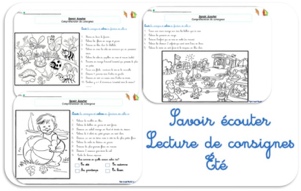 https://www.grand-cerf.com/14-materiels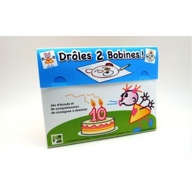 Langue oralePRATIQUER, AVEC EFFICACITÉ DES FORMES DE DISCOURS: RACONTERPRATIQUER, AVEC EFFICACITÉ DES FORMES DE DISCOURS: RACONTERPRATIQUER, AVEC EFFICACITÉ DES FORMES DE DISCOURS: RACONTERLangue oralehttps://placote.com/ca/fr/boutique/168-histoire-de-raconter.html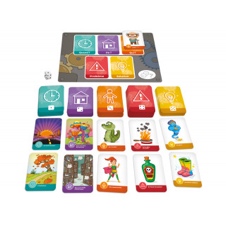 http://www.nurvero.fr/sacs-a-histoire-c27197412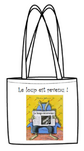 Langue oralePRATIQUER AVEC EFFICACITÉ DIFFÉRENTES FORMES DE DISCOURS: EXPLIQUERPRATIQUER AVEC EFFICACITÉ DIFFÉRENTES FORMES DE DISCOURS: EXPLIQUERPRATIQUER AVEC EFFICACITÉ DIFFÉRENTES FORMES DE DISCOURS: EXPLIQUERLangue oralehttps://placote.com/fr/boutique/113-pourquoi-les-carottes-ont-elles-disparu.html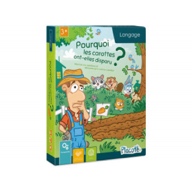 https://upbility.fr/products/fiches-illustrees-cause-et-effet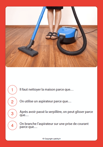 Langue oraleMOBILISER LES MOTS EN FONCTION DES LECTURES ET DES ACTIVITÉS CONDUITES POUR MIEUX PARLERMOBILISER LES MOTS EN FONCTION DES LECTURES ET DES ACTIVITÉS CONDUITES POUR MIEUX PARLERMOBILISER LES MOTS EN FONCTION DES LECTURES ET DES ACTIVITÉS CONDUITES POUR MIEUX PARLERLangue oralehttps://apprentilangue.jimdo.com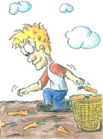 https://laclassedelaurene.blogspot.com/2014/02/lotos-vocabulaire.html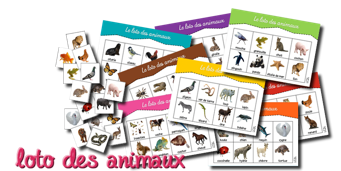 http://www.nurvero.fr/le-vocabulaire-l-oral-c25606326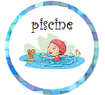 ÉcritureÉcrire des phrasesÉcrire des phrasesÉcrire des phrasesÉcriturehttps://leblogdechatnoir.fr/boites-a-histoires-pilotis-2019/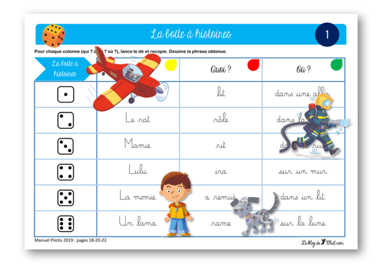 http://www.nurvero.fr/ecrire-des-phrases-cp-a114423080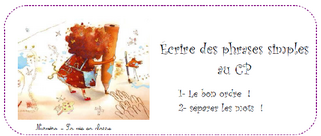 https://www.recreatisse.com/wp-content/uploads/2014/07/EXPRESSION-ECRITE.pdf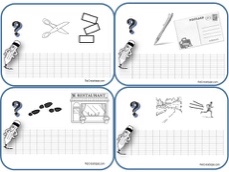 ÉcritureÉcrire de petits textesÉcrire de petits textesÉcrire de petits textesÉcriturehttps://ipotame.blogspot.com/2011/12/production-decrit-cycle-2.html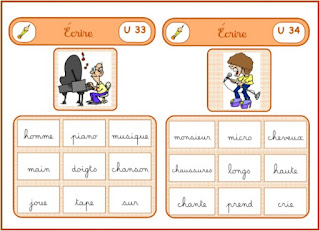 http://dixmois.eklablog.com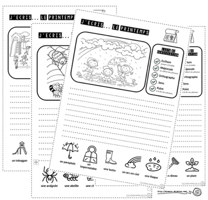 ÉcritureCopier des phrases, des textesCopier des phrases, des textesCopier des phrases, des textesÉcriturehttp://paulettetrottinette.com/2017/04/15/les-ateliers-de-la-periode-5/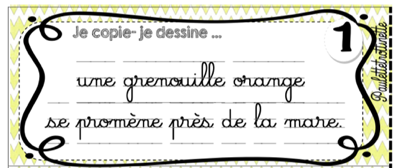 https://leblogdechatnoir.fr/rallye-copie-pilotis-2013/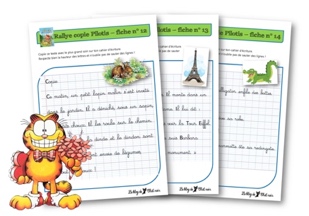 ÉcritureÉcrire des motsÉcrire des motsÉcrire des motsÉcriturehttps://leblogdechatnoir.fr/tous-les-mots-fleches-pilotis-2019/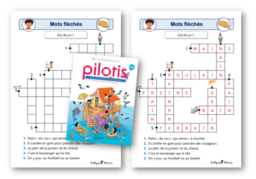 http://domrod.eklablog.com/pilotis-encodage-periode-4-a136528852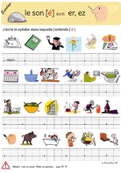 https://www.recreatisse.com/2014/07/20/orthographe-debut-dannee-ateliers-encodage-exercices-jeux/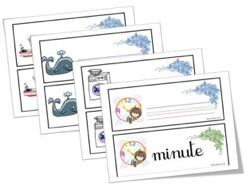 LectureCOMPRENDRE L'IMPLICITECOMPRENDRE L'IMPLICITECOMPRENDRE L'IMPLICITELecturehttps://placote.com/ca/fr/boutique/135-qui-va-sauver-la-princesse.html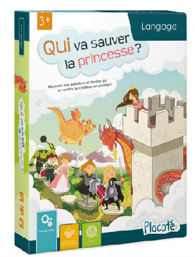 http://ekladata.com/s_NI08c378X2oT7KdlqCMD7hF0I/lecture-inference-ou.pdf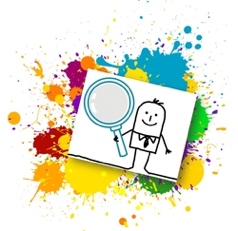 https://laclassedemallory.net/2017/04/24/jeu-sur-les-inferences-enquete-de-lecture/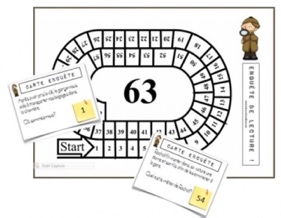 LectureCOMPRÉHENSION DE PHRASES LUES/ Texte luCOMPRÉHENSION DE PHRASES LUES/ Texte luCOMPRÉHENSION DE PHRASES LUES/ Texte luLecturehttps://www.recreatisse.com/2015/06/27/atelier-lecture-mes-petites-phrases-cp-ce1/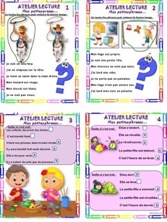 http://un-tour-en-ulis.eklablog.com/4-images-pour-un-texte-a161248778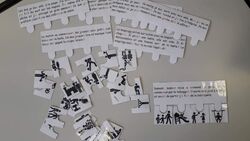 http://dixmois.eklablog.com/petits-textes-pour-travailler-la-lecture-et-la-comprehension-en-cp-a67624709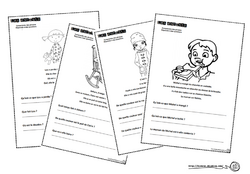 LectureMÉMORISER LES COMPOSANTES DU CODEMÉMORISER LES COMPOSANTES DU CODEMÉMORISER LES COMPOSANTES DU CODELecturehttps://www.classeetgrimaces.fr/la-grande-pagaille-orthographe-des-mots-en-ail-eil-euil/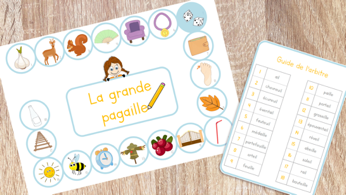 https://www.classeetgrimaces.fr/jai-qui-a/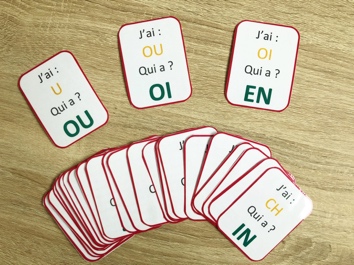 https://www.recreatisse.com/2021/01/30/je-joue-et-japprends-loto-des-sons/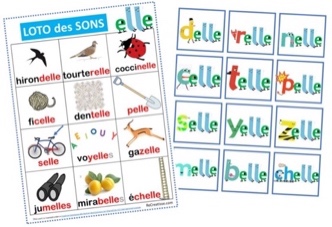 LectureCONSOLIDER LA CONNAISSANCE DES CGP VARIANT SELON LE CONTEXTECONSOLIDER LA CONNAISSANCE DES CGP VARIANT SELON LE CONTEXTECONSOLIDER LA CONNAISSANCE DES CGP VARIANT SELON LE CONTEXTELecturehttp://www.nurvero.fr/ortho-la-lettre-s-a179327654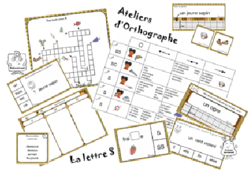 EDLCOMPRENDRE LA NOTION DE CHAÎNES D'ACCORDS: DÉTERMINANT/ NOMCOMPRENDRE LA CHAÎNE D'ACCORDS: DÉTERMINANT/ NOM/ ADJECTIFCOMPRENDRE LA NOTION DE CHAÎNES D'ACCORDS: DÉTERMINANT/ NOMCOMPRENDRE LA CHAÎNE D'ACCORDS: DÉTERMINANT/ NOM/ ADJECTIFCOMPRENDRE LA NOTION DE CHAÎNES D'ACCORDS: DÉTERMINANT/ NOMCOMPRENDRE LA CHAÎNE D'ACCORDS: DÉTERMINANT/ NOM/ ADJECTIFEDLhttps://www.ecoledecrevette.fr/les-determinants-a117713434/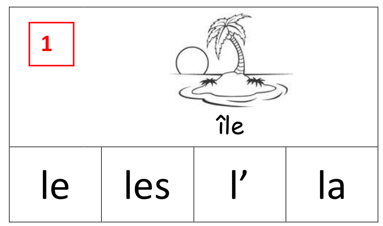 http://www.nurvero.fr/le-pluriel-cp-a207856004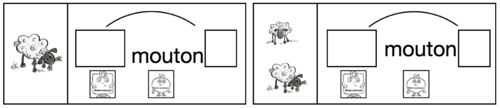 https://www.ecoledecrevette.fr/ateliers-autour-de-l-adjectif-a107826756/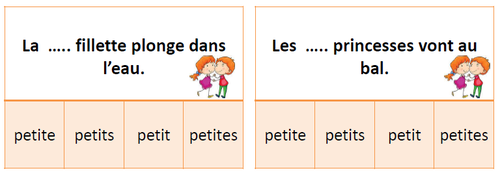 EDLMÉMORISE LES PRINCIPAUX MOTS INVARIABLESMÉMORISE LES PRINCIPAUX MOTS INVARIABLESMÉMORISE LES PRINCIPAUX MOTS INVARIABLESEDLhttps://www.classeetgrimaces.fr/petit-plateau-des-mots-outils/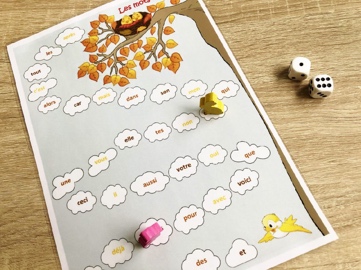 https://www.ecoledecrevette.fr/ateliers-sur-les-mots-outils-a92306859/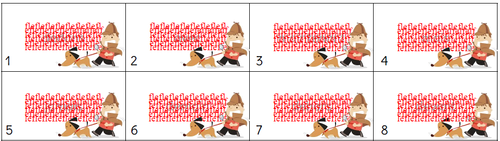 https://www.didacto.com/jeux-a-lire/5210-tam-tam-les-mots-outils-du-cp-9782381370033.html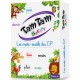 EDLCOMMENCE À IDENTIFIER LA RELATION SUJET-VERBECOMMENCE À IDENTIFIER LA RELATION SUJET-VERBECOMMENCE À IDENTIFIER LA RELATION SUJET-VERBEEDLhttps://aimoupas.wordpress.com/tag/cp/page/2/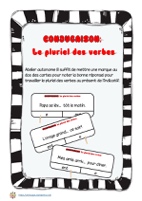 COMMENCER À FAIRE DES LIENS ENTRE LES MOTS: ANTONYMESCOMMENCER À FAIRE DES LIENS ENTRE LES MOTS: ANTONYMEShttps://www.jeuxfk.com/produit/le-jeu-des-contraires/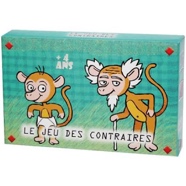 http://www.nurvero.fr/ateliers-sur-les-contraires-a125686214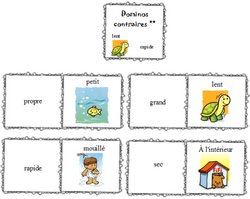 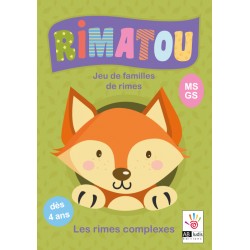 https://www.espace-orthophonie.fr/phonologie/8635-rimatou-jeu-de-familles-de-rimes-les-rimes-complexes-9782381370101.html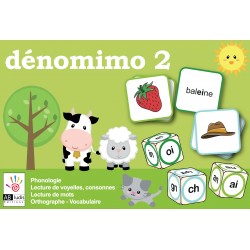 https://www.espace-orthophonie.fr/phonologie/8637-denomimo-2-9782381370125.html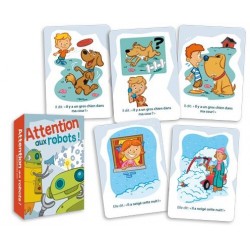 https://passetemps.com/orthopedagogie/626-attention-aux-robots.html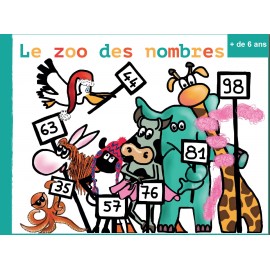 https://citinspir.fr/cognition-mathematique/336-le-zoo-des-nombres.html